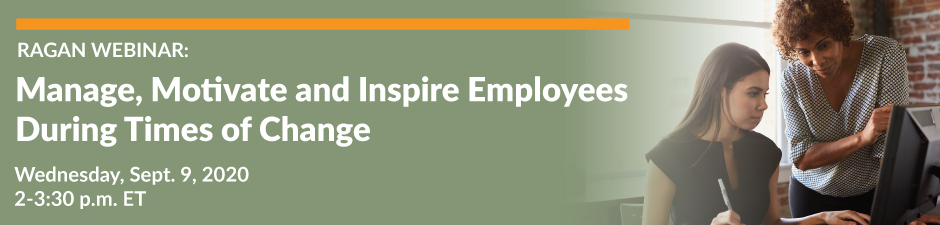 Speaker Contact ListNaomi JonesCommunications DirectorSUEZ Recycling and Recovery UK@NaomiJones1LinkedInTroy ThompsonPersonal Development and Leadership Consultant#BetterWithTroy@TroyTThompsonLinkedInInstagram Annique Simpson Change Communications Business PartnerA2Dominion Group@annique_simpsonLinkedInWebsitePrarthna ThakoreHead of Internal CommunicationsISG@prarthnathakoreLinkedIn 